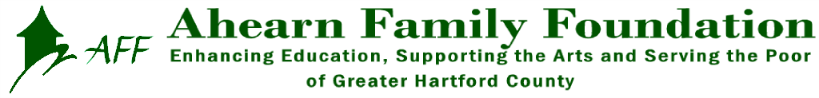 Grant Application Name, address, and telephone number of your organizationNameAddressTelephoneName, title, email, and telephone number for the contact person for this grant applicationNameTitleEmailTelephoneAFF only funds projects in Hartford County.  In what town or towns will the program for which you seek funding be held?Town or TownsIn 2-3 sentences, write the purpose of your organizationDates of your fiscal year, and your annual budget for the fiscal year of this grant requestFiscal Year Annual BudgetA one-paragraph summary of the purpose of the requested grant, including the name of the program this grant will supportSignature of the organization’s Executive Director or CEO______________________________________________________________Signature______________________________________________________________TitleGrant NarrativeYour organization’s mission and vision, and significant accomplishments from the last two yearsIn 2-3 paragraphs, write a description of the project and tangible item for which funding is requested.  Include the project’s purpose, number and description of participantsIn 2-3 paragraphs, write the outcomes you anticipate from this program, and how you plan to track and evaluate the success of the program with these anticipated outcomes in mindProject Budget: Please replicate the following chart (keep it simple):Please include a one-page summary of your annual budget (income and expense summary).Do you have an annual audit and have you filed your 990 taxes for the last completed fiscal year?  If not, explain why not.  Please include the cover page of your most recent 990 filing_____YES   _____No (explain why not.  Please include the cover page of your most recent 990 filing)Have there been any significant financial challenges or accomplishments over the last two years?  Please explain in a few sentencesOther Materials:If this is your first year applying to AFF, please include a copy of your IRS determination letter.Please include a statement (1-2 sentences) from the program staff person administering this program about how fulfillment of this grant request will improve, enhance, or otherwise support their work and their constituents.Total Organizational BudgetProject BudgetAhearn Funding RequestedOther Contributing Funders (if any, list by name of funding source and amount, add more lines if needed)Cost per item (if this is a request for multiple items of the same thing – i.e. dining room chairs, calculators)